New York City College of Technology, CUNYCURRICULUM MODIFICATION PROPOSAL FORMThis form is used for all curriculum modification proposals. See the Proposal Classification Chart for information about what types of modifications are major or minor. Completed proposals should be emailed to the Curriculum Committee chair.Please include all appropriate documentation as indicated in the Curriculum Modification Checklist. For each new course, please also complete the New Course Proposal and submit in this document.Please submit this document as a single .doc or .rtf format. If some documents are unable to be converted to .doc, then please provide all documents archived into a single .zip file.ALL PROPOSAL CHECK LISTEXISTING PROGRAM MODIFICATION PROPOSALSRationale for ModificationFirst, we are requesting to modify class hours in Health Safety (HSCI 2201), from 2 class hours and 2 lab hours to 3 class hours. This is in part because safety-related trainings/certifications in healthcare (that initially were going to be offered through lab hours) have pivoted over time to online formats. This coincides with the designation of the AS in Health Science as an online degree bearing program from the New York State Education Department (8/29/2023). As a core required course in the ASHS program, the Health Safety course (HSCI 2201) will continue to be offered through online learning modalities.Launched in the Fall 2020 semester, HSCI 2201 was initially developed with a lab component. As a part of the lab, students were expected to participate and complete an in-person Basic Life Support (BLS) course. However, as the AS in Health Science program migrated to online learning modalities during the pandemic and then became registered as an online degree program, the in-person BLS training was no longer applicable and consequently was substituted with other online safety-related certifications (e.g., COVID contact tracer certification). This reflects a growing trend in which more and more safety-related certifications have been developed and offered in online formats. As a result, students will now complete these certifications as online homework assignments.Examples of online certifications include:Basic Infection Prevention in the Ambulatory Care Setting: Hand HygieneBasic Infection Prevention in the Ambulatory Care Setting: Personal Protective Equipment and Safe SurfacesNYS | Mandated Reporting Training CourseSecond, we are requesting a change in the HSCI 2201 course description to more accurately reflect the course. The first box provides the current one. The second box provides the proposed course description.CURRENT COURSE DESCRIPTIONPROPOSED COURSE DESCRIPTIONThird, the current course number HSCI 2201 will be retired because of the change to the course teaching hours. The new course number will be changed to HSCI 2200.PROPOSED COURSE NUMBER:Note: The revised HSCI 2200 course syllabus is provided after the Chancellor’s Report.Chancellor’s Report:Please fill out one chart for each course. Remove any row that is not being changed with the exception of the Prerequisite, Corequisite, Pre/Corequisite rows: if any ONE of these is modified, then leave all three.Section AV: Changes in Existing Courses AV.1. Health SciencesHSCI 2201 Safety for Health CareRationale: We are requesting to modify the class hours of HSCI 2201 from 2 class hours, 2 lab hours to 3 class hours (no lab). This request is being made because the course is not structured with a lab component. Instead, safety-related certifications will be completed as homework assignments.HSCI 2201 Safety for Health CareRationale: We are requesting a change in the course description to more accurately reflect the course activities. AS in Health Science Course MappingRationale: The course number HSCI 2201 will be retired and a new course number, HSCI 2200, will be issued. NEW YORK CITY COLLEGE OF TECHNOLOGYCity University of New YorkSafety for Health Care HSCI 2200COURSE SYLLABUS – SemesterHSCI 2200: SAFETY FOR HEALTH CAREINSTRUCTOR:	Name:E-mail:Office Location:Phone #:Office hours:COURSE CODE & TITLE:	HSCI 2200 – Safety for Health Care (3 credits)COURSE DESCRIPTION: An introduction to current safety standards and regulations in the healthcare sector. Students identify and apply federal, state, and local policies and guidelines for safe practices in the healthcare system. Students use knowledge and skills gained through this course to complete safety-related trainings and obtain certifications.PRE- or CO-REQUISITE:Prerequisite ENG 1101Pre- or co-requisite: HSCI 1101REQUIRED TEXT (no-cost and available online):Introduction to Infection Prevention and Control Practices for the Interprofessional Learner Michelle Hughes, Audrey Kenmir, Oona St-Amant, Caitlin Cosgrove, and Grace Sharpe https://ecampusontario.pressbooks.pub/introductiontoipcp/DAY & TIME:	Section OL	Day of the week and timeDISCIPLINE-SPECIFIC LEARNING OUTCOMESGENERAL EDUCATION LEARNING OUTCOMESASSIGNMENTS:Students are expected to complete all assignments by their due dates. Instructions for assignments will be provided during class and are posted on Blackboard and OpenLab.Three Exams - Three exams covering specific weeks of the semester will be completed on Blackboard. Exams will cover class lectures and readings.Weekly Homework Assignments - Homework assignments are posted on OpenLab and include the completion of online safety-related trainings and certifications from reputable organizations such as the Centers for Disease Control and Prevention (CDC). This is the OpenLab link for homework assignments: https://openlab.citytech.cuny.edu/hsci2201/Case Study Presentations – Students will work in groups, present in class on specific case studies, and apply knowledge gained on a wide range of safety-related issues.ASSIGNMENTS and GRADES:The following assignments will contribute toward the final grade.Exam 1 – covering Weeks 1 through 4	15% of the final gradeExam 2 – covering Weeks 5 through 9	15% of the final gradeExam 3 – covering Weeks 10 through 14	15% of the final gradeHomework Assignments	25% of the final gradeCase Study Presentations	30% of the final gradeWEEKLY SCHEDULE, TOPICS, READINGS, IN-CLASS EXERCISES, HOMEWORK ASSIGNMENTSACADEMIC INTEGRITYStudents and all others who work with information, ideas, texts, images, music, inventions, and other intellectual property owe their audience and sources accuracy and honesty in using, crediting, and citing sources. As a community of intellectual and professional workers, the College recognizes its responsibility for providing instruction in information literacy and academic integrity, offering models of good practices, and responding vigilantly and appropriately to infractions of academic integrity.CUNY Policy on Academic IntegrityAcademic Dishonesty is prohibited in The City University of New York and is punishable by penalties, including failing grades, suspension, and expulsion.Definitions and Examples of Academic DishonestyCheating is the unauthorized use or attempted use of material, information, notes, study aids, devices or communication during an academic exercise.The following are some examples of cheating, but by no means is it an exhaustive list:Copying from another student during an examination or allowing another to copy your work.Unauthorized collaboration on a take home assignment or examination.Using notes during a closed-book examination.Taking an examination for another student or asking or allowing another student to take an examination for you.Changing a graded exam and returning it for more credit.Submitting substantial portions of the same paper to more than one course without consulting each instructor.Preparing answers or writing notes in an exam booklet before an examination.Allowing others to research and write assigned papers or do assigned projects, including use of commercial term paper services.Giving assistance to acts of academic misconduct/dishonesty.Fabricating data.Submitting someone else’s work as your own.Unauthorized use during an examination of electronic devices such as cell phones, text messaging devices, palm pilots, computers or other technologies to retrieve or send information.Plagiarism is the act of presenting another person’s ideas, research or writings as your own. The following are some examples of plagiarism, but by no means is it an exhaustive list:Copying another person’s actual words without the use of quotation marks and footnotes attributingthe words to their source.Presenting another person’s ideas or theories in your own words without acknowledging the source.Using information that is not common knowledge without acknowledging the source.Failing to acknowledge collaborators on homework and laboratory assignments.Internet Plagiarism includes submitting downloaded term papers or parts of term papers, paraphrasing or copying information from the internet without citing the source, and “cutting and pasting” from various sources without proper attribution.Obtaining Unfair Advantage is any activity that intentionally or unintentionally gives a student an unfair advantage in his/her academic work over another student.The following are some examples of obtaining an unfair advantage, but by no means is it an exhaustive list:Stealing, reproducing, circulating or otherwise gaining advance access to examination materials.Depriving other students of access to library materials by stealing, destroying, defacing, or concealing them.Retaining, using or circulating examination materials that clearly indicate they should be returned at the end of the exam.Intentionally obstructing or interfering with another student’s work.Falsification of Records and Official DocumentsThe following are some examples of falsification, but by no means is it an exhaustive list:Forging signatures of authorization.Falsifying information on an official academic record.Falsifying information on an official document such as a grade report, letter of permission, drop/add form, ID card or other college documentPOLICIESAttendanceClass attendance is critical to learning. Important concepts are explained in lecture and key concepts are analyzed during in-class activities and/or discussions (including those that are online and synchronous). Excessive absences can affect student performance and thus, the final course grade.LatenessStudents are expected to arrive on time to class and to not disrupt fellow classmates and the professor.Class ParticipationStudents are expected to come to class prepared to discuss the assigned readings of the day and to contribute their own thoughts and ideas about the course topics.AssignmentsAll assignments must be completed and submitted on the due date specified on the syllabus or by the instructor.eMAILStudents must have a valid City Tech email account to participate in Blackboard and to communicate with faculty. Only City Tech email accounts may be used by students when communicating via email with faculty, staff, and students. Email from commercial accounts, such as @aol, @gmail, and @yahoo will not be opened.CellphonesThe use of cell phones is not permitted during class. If you have an emergency and need to keep in contact via your cell phone, let your professor know that you will be leaving your phone on the “silent-vibrating” mode and that you may need to step outside the classroom if called in an emergency.Online Course EtiquetteThings that you should not do in an academic course online environment are:Improper grammar and punctuation.Failure to use spell check.THE USE OF ALL CAPS. (Use of all CAPS means you are shouting)Not citing your work, “borrowing” from classmates’ posts.Failing to proofread your post before submitting.Attacking classmates and/or their opinions or beliefs.Improperly using the copy/paste function from Word (resulting in the improper code and confusing posts).Scrutinizing classmates’ work instead of constructively contributing to discussion.Being boisterous and presumptuous.Ranting or cursing in a discussion post.RESOURCES FOR STUDENTSGETTING STARTEDTo activate CUNYfirst account:https://www.cuny.edu/wp-content/uploads/sites/4/page-assets/about/administration/offices/cis/cuny- login-faq/CUNYLogin_ActivateMyAccount.pdfTo activate student City Tech email: Click here.To access Microsoft Office 365 (using City Tech email): For online access to the Microsoft Office Suite and other applications: https://login.microsoftonline.com.Note: Email login (ending with @mail.citytech.cuny.edu) is different from CUNY login (ending with @login.cuny.edu)DISTANCE LEARNING TOOLSBlackboardBlackboard is the CUNY-provided Learning Management System. Online courses are hosted and delivered through Blackboard, and many in-person courses use it as well. You access Blackboard by logging in via CUNYfirst.Student Blackboard on Websupport1Collaborate Ultra Help for ParticipantsWatch videos on how to use the tools in your Blackboard coursesOpenLabThe OpenLab is City Tech's open online community. Students, faculty, and staff can sign up using a City Tech email address. Students use the OpenLab for working in courses and projects, student clubs, and portfolios.OpenLab HelpOpenLab Virtual Office Hours for help using the OpenLabOpenLab Advice and Support: openlab@citytech.cuny.eduSTUDENT SUPPORT SERVICESCity Tech is committed to supporting the educational goals of enrolled students with disabilities in the areas of enrollment, academic advisement, tutoring, assistive technologies, and testing accommodations. If you have or think you may have a disability, you may be eligible for reasonable accommodations or academic adjustments as provided under applicable federal, state, and city laws. You may also request services for temporary conditions or medical issues under certain circumstances. If you have any questionsabout your eligibility or would like to seek accommodation services or academic adjustments, please contact the Center for Student Accessibility at 300 Jay Street, Room L-237, 718-260-5143 or http://www.citytech.cuny.edu/accessibility/.OTHER SUPPORTTechnology help: http://it.citytech.cuny.edu/services.aspxComprehensive tutoring schedule (work in progress, to beavailable):  https://www.citytech.cuny.edu/current-student/tutoring-schedule.aspxAssistance from The Online City Tech Writing Center, students should email CityTechWritingCenter@gmail.comTitle of ProposalHSCI 2201 (Safety for Health Care) – Change in Class Hoursand Course DescriptionDate2/28/2023Major or MinorMajorProposer’s NameBrigida HernandezDepartmentHealth SciencesDate of Departmental Meeting inwhich proposal was approved2/15/2023Department Chair NameSusan DavideDepartment Chair Signature and Date	2/24/23/ 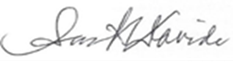 Academic Dean NameMaureen ArcherAcademic Dean Signature andDate2/28/2023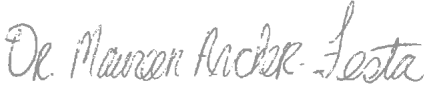 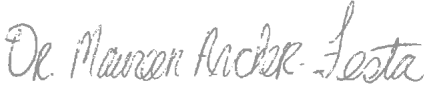 Brief Description of Proposal (Describe the modifications contained within this proposal in a succinct summary. More detailed content will be provided in theproposal body).This proposal is requesting to modify HSCI 2201’s class hours from 2 class hours, 2 lab hours to 3 class hours (no lab). In addition, the course description will be modified.Brief Rationale for Proposal (Provide a concise summary of why this proposed change is important to the department. More detailed content will be provided in the proposal body).We are requesting to modify HSCI 2201’s 2 class hours, 2 lab hours to 3 class hours (no lab). This Health Safety course (HSCI 2201) is a core course in the ASHS program. Since the New York State Education Department designated the Health Science program as an online degree bearing program, the course is no longer structured with an in-person lab component. Instead, safety-related certifications will be completed as online homework assignments.We are also requesting a change in the course description.Proposal History(Please provide history of this proposal: is this a resubmission? An updated version? This may most easily be expressed as a list).Original submission: 02/28/2023Updated version: 03/26/2024Updated version: 03/27/2024Updated version: 04/03/2024Completed CURRICULUM MODIFICATION FORM including:Brief description of proposalXRationale for proposalXDate of department meeting approving the modification2/15/2023Chair’s SignatureXDean’s SignatureXEvidence of consultation with affected departmentsList of the programs that use this course as required or elective, and courses that use this as a prerequisite.n/aDocumentation of Advisory Commission views (if applicable).n/aCompleted Chancellor’s Report Form.XDocumentation indicating core curriculum requirements have been met for new programs/options or program changes.n/aDetailed rationale for each modification (this includes minor modifications)XFrom: To:HSCI 2201HSCI 2200From:To:Class Hours2 cl hours, 2 lab hoursClass Hours3 cl hoursFrom:To:Description:An introduction to current safety standards and regulations in the health care environment.Students apply federal, state, and local policies and guidelines for safe practices in the health care system, engage in simulated activities to enhance, prevent and control of injuries inhealth-related settings, and complete training in several different safety- related certifications.Description:An introduction to current safety standards and regulations in the healthcare sector. Students identify and apply federal, state, and local policies and guidelines for safe practices in the healthcare system. Students use knowledge and skills gained through this course to complete safety-related trainings and obtain certifications.From:    GENERAL EDUCATION REQUIREMENTS AND FLEXIBLE COMMON CORE32 CREDITSAt least 1 course designated WI is required from the College Option or Gen Ed Flexible Common Core.   PROGRAM-SPECIFIC DEGREE REQUIREMENTS8 - 12 CREDITSDouble Duty2 Specific courses listed indicate double duty courses, i.e., program degree requirements that also meet general education requirements in that category.   FREE ELECTIVE COURSES16 - 20 CREDITSTo:   GENERAL EDUCATION REQUIREMENTS AND FLEXIBLE COMMON CORE32 CREDITSAt least 1 course designated WI is required from the College Option or Gen Ed Flexible Common Core.   PROGRAM-SPECIFIC DEGREE REQUIREMENTS8 - 12 CREDITSDouble Duty2 Specific courses listed indicate double duty courses, i.e., program degree requirements that also meet general education requirements in that category.   FREE ELECTIVE COURSES16 - 20 CREDITSLEARNING OUTCOMESASSESSMENTCommunicate with appropriate terminology used in healthcare safetyHomework assignments, case studiesDemonstrate competency in how to implement personal and workplace safety standardsExams, homework assignments, case studiesAcquire training and certifications related to healthcare professions (e.g., basic life support, CPR, automated external defibrillator training for healthcare providers, nonviolent crisis intervention)Trainings and certifications completed through homework assignmentsRead and interpret safety and guidelines of local and other agencies as related to healthcare practices.Exams, homework assignments, case studiesDevelop a specific plan to implement safety requirements for a specific clinical settingCase studiesLEARNING OUTCOMESASSESSMENTRead, evaluate, and organize data in an assortment of appropriate written and graphical formsHomework assignmentsDemonstrate ability to gather, interpret, evaluate, and apply information discerningly from the different aspects of safety in healthcare environmentsExams, homework assignments, case studiesDemonstrate ability to work in teams, collaborate, and build consensusCase studiesWeekTopicReadings; In-Class Exercises and Homework AssignmentsWeek 1 DateReview of Syllabus/CourseOverview of Patient SafetyRead from textbook:Chapter 1 – The Roles and Responsibilities of the Healthcare ProviderIn-Class Exercises and Homework AssignmentsReview Week 1 OpenLab links:Complete Introduction assignmentGet a CDC TRAIN accountWeek 2 DateCulture of SafetyRead from textbook:Chapter 2 – Introduction to Infection Prevention and ControlIn-Class Exercises and Homework AssignmentsReview Week 2 OpenLab links:Complete CDC Infection Control Knowledge CheckWeek 3 DateInfectious DiseasesRead from textbook:Chapter 3 – Hospital Acquired InfectionsIn-Class Exercises and Homework AssignmentsReview Week 3 OpenLab links, complete two trainings, and upload certifications to Blackboard:Basic Infectious Disease ConceptsOSHA Bloodborne Pathogen StandardWeek 4 DateInfectious Diseases and the Healthcare ProfessionalRead from textbook:Chapter 4 – Hand HygieneChapter 5 – Personal Protective Equipment (PPE)In-Class Exercises and Homework AssignmentsReview Week 4 OpenLab links, complete two trainings, and upload certifications to Blackboard:Basic Infection Prevention – Hand HygieneBasic Infection Prevention – PPE and Safe SurfacesWeek 5 DateExam 1(Weeks 1-4) Public Health EmergenciesRead from textbook:Chapter 6 – COVID-19In-Class Exercises and Homework AssignmentsReview Week 5 OpenLab links, complete one training, and upload certification to Blackboard:CDC How Does COVID-19 Spread? A ReviewWeek 6 DateSafe Patient HandlingPatients with Limited English Proficiency (LEP)Read on OpenLab:OSHA Safe Patient Handling Program ChecklistNIOSH Safe Patient Handling Trainings for Schools of Nursing AMA Journal of Ethics – Vignette of Patient with LEPIn-Class Exercises and Homework AssignmentsReview Week 6 OpenLab links:Respond to safe patient handling and LEP scenarios on BlackboardWeek 7 DateIntroduction to Cardiopulmonary Resuscitation (CPR)Read: TBAIn-Class Exercises and Homework AssignmentsReview Week 7 OpenLab links: TBAWeek 8 DateHIPAA,Confidentiality, and Informed ConsentRead on OpenLab:UW Medicine | Patient Confidentiality UW Medicine | Informed ConsentIn-Class Exercises and Homework AssignmentsReview Week 8 OpenLab links:Respond to patient confidentiality and informed consent case study questions on BlackboardWeek 9 DateEmployee Stress and BurnoutRead: TBAIn-Class Exercises and Homework AssignmentsReview Week 9 OpenLab links: TBAWeek 10 DateExam 2(Weeks 5-9)Workplace ViolenceRead on OpenLab:OSHA | Healthcare Workplace ViolenceNIOSH | Violence Occupational Hazards in Hospitals In-Class Exercises and Homework Assignments Review Week 10 OpenLab links:Listen to Joint Commission | Workplace Violence PodcastRespond to workplace violence scenario questions on BlackboardWeek 11 DateMandated ReportingChild and Elder AbuseRead: TBAIn-Class Exercises and Homework AssignmentsReview Week 11 OpenLab links, complete one training, and upload certification to Blackboard:NYS | Mandated Reporting Training CourseWeek 12 DatePatient Safety in Clinical Trials and IRBsRead: TBAIn-Class Exercises and Homework Assignments:Review Week 12 OpenLab links and work with assigned group on upcoming case study presentationsWeek 13 DateCode of EthicsCase Study PresentationsRead: TBAIn-Class Exercises and Homework Assignments:Review Week 13 OpenLab linksWeek 14 DateCase Study PresentationsReview of Keys Terms and ConceptsRead: TBAWeek 15 DateExam 3(Weeks 10-14)